Результаты опроса общественного мнения по бюджетной тематике за 4 квартал 2021г.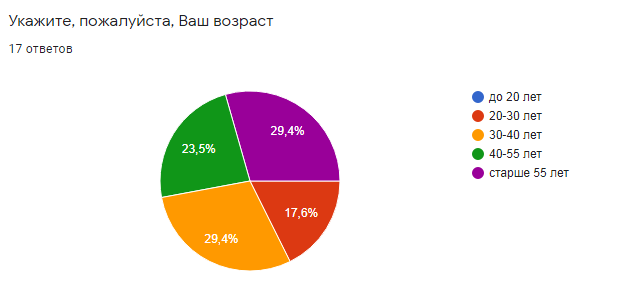 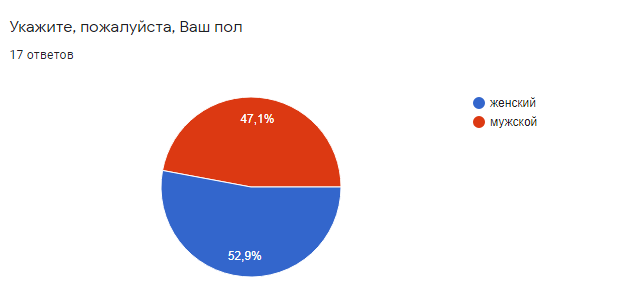 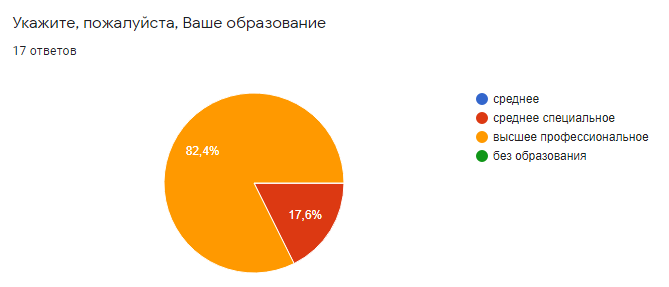 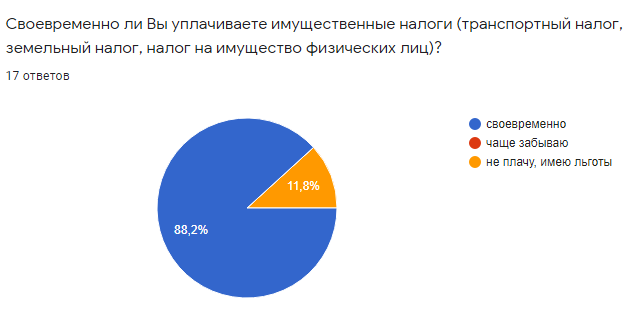 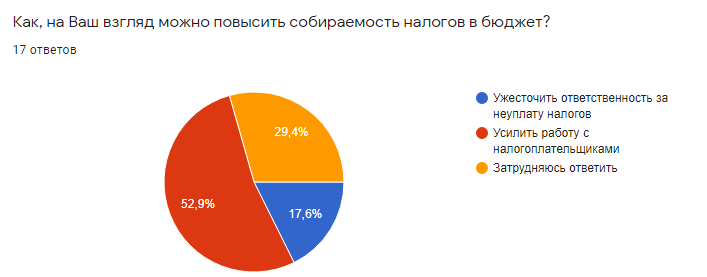 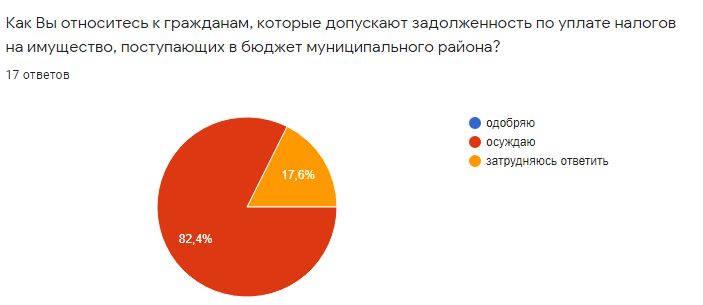 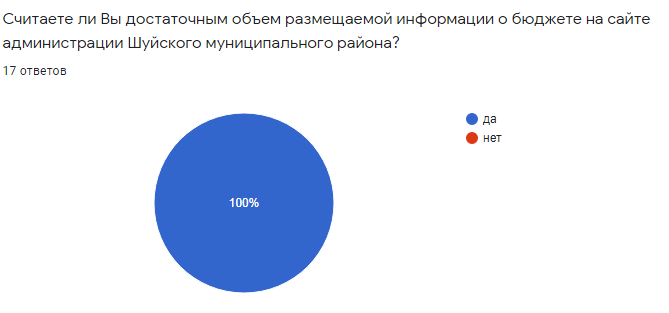 